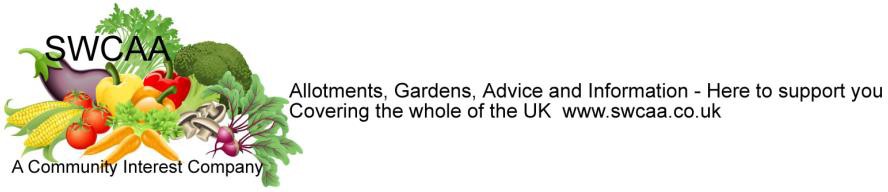 REGISTER YOUR ALLOTMENT SITE, ASSOCIATION OR GROUP ON THE SWCAA’S SITE REGISTERThe SWCAA have put together a site register to enable people to find information on Allotments, Associations and gardening groups in their area. Please would you take the time to register with us, please fill in this form and post it back to us at the address below.PLEASE NOTE IF YOU REGISTER YOUR ALLOTMENT SITE WITH US PLEASE KEEP YOUR CONTACT DETAILS UP TO DATE AND LET US KNOW OF ANY CHANGES AS SOON AS POSSIBLE – THANK YOU.Name of Site…………………………………………………………………………….. Name of Association (if you have one)……………………………………………….. Address/Location……………………………………………………………………….. Number of plots………………………………………………………………………… Waiting List Y/N…………………………….Number on list (if known)……………….Who runs/owns your site (e.g. Council or Association or run jointly)…………………………………………………………………………………………… Association Contact Details (include e-mail address if they have one)…………………………………………………………………………………………… Any other information:Please give your permission for the information to be used on our website. Y/N………………………………………Signed…………………………………………………………………………………… Date……………………………………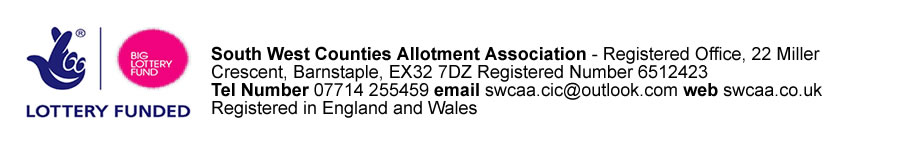 